Haute-Corrèze VTT                    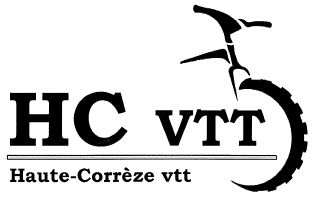 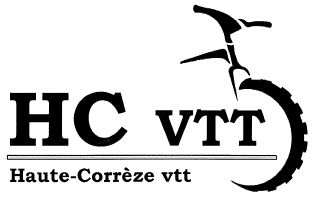 Président: Bruno RAYNAUD  16 rue des Perce Neige - 19200 USSELPrix des cotisationsCotisation  adhérent  annuelle: 	Adultes: 25€				            Jeunes (de 12 à 17ans): 15€				            Couples: 40€La cotisation permet à l’adhérent de participer à la vie de l’association. Elle donne la qualité de membre mais ne représente en rien une assurance.                                         Fiche de RenseignementsNOM : ……………….…………………         Prénom:…………….………………………Adresse :…………………………………………………………………………………………………………………………………………..Code Postal : …………………………………..	Ville : ………………………………………………………………..Tél fixe : ………………………………………………	Tél portable : …...………………………………………………Adresse e-m@il : ………………………………………………………Date de naissance :            /             /                                                         Association  sportive  loi 1901L’adhérent reconnaît avoir pris connaissance de l’objet associatif, des statuts et du règlement intérieur de l’association, et déclare vouloir y adhérer.Fait à 		               le 				Signature de l’adhérent:…………………………………………………………………………………………………………………………………Le Haute-Corrèze VTT reconnaît avoir reçu la somme de   …………… €  Au titre de la cotisation 2023 Espèce         ChèqueNOM :	…………………………………………     Prénom : ……………………..Fait à………………………………………. le ………………………………    Signature du Président(Ou de son représentant) :Site internet : www hautecorrezevtt.frCompte Facebook : Hautecorreze VTT